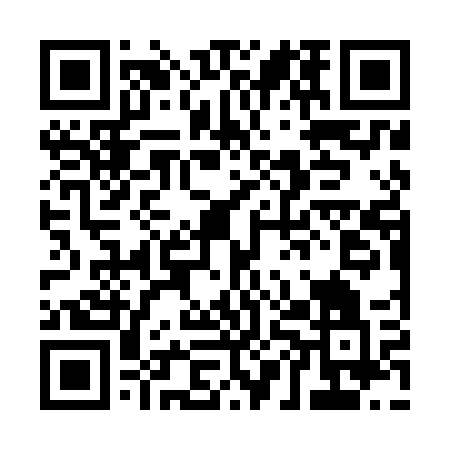 Ramadan times for Szczuczyn, PolandMon 11 Mar 2024 - Wed 10 Apr 2024High Latitude Method: Angle Based RulePrayer Calculation Method: Muslim World LeagueAsar Calculation Method: HanafiPrayer times provided by https://www.salahtimes.comDateDayFajrSuhurSunriseDhuhrAsrIftarMaghribIsha11Mon4:224:226:1712:043:555:525:527:3912Tue4:194:196:1412:033:565:535:537:4113Wed4:174:176:1212:033:585:555:557:4314Thu4:144:146:1012:033:595:575:577:4515Fri4:124:126:0712:024:015:595:597:4716Sat4:094:096:0512:024:026:016:017:4917Sun4:074:076:0312:024:046:026:027:5118Mon4:044:046:0012:024:056:046:047:5319Tue4:014:015:5812:014:066:066:067:5520Wed3:593:595:5512:014:086:086:087:5821Thu3:563:565:5312:014:096:096:098:0022Fri3:533:535:5112:004:116:116:118:0223Sat3:503:505:4812:004:126:136:138:0424Sun3:483:485:4612:004:136:156:158:0625Mon3:453:455:4412:004:156:166:168:0826Tue3:423:425:4111:594:166:186:188:1027Wed3:393:395:3911:594:176:206:208:1228Thu3:363:365:3711:594:196:226:228:1529Fri3:333:335:3411:584:206:246:248:1730Sat3:303:305:3211:584:216:256:258:1931Sun4:284:286:2912:585:237:277:279:211Mon4:254:256:2712:575:247:297:299:242Tue4:224:226:2512:575:257:317:319:263Wed4:194:196:2212:575:277:327:329:284Thu4:164:166:2012:575:287:347:349:315Fri4:134:136:1812:565:297:367:369:336Sat4:094:096:1512:565:307:387:389:367Sun4:064:066:1312:565:327:397:399:388Mon4:034:036:1112:555:337:417:419:419Tue4:004:006:0812:555:347:437:439:4310Wed3:573:576:0612:555:357:457:459:46